Tugas AkhirPEMANFAATAN PHPGROUPWARE UNTUK APLIKASI INTRANET BERBASIS WEB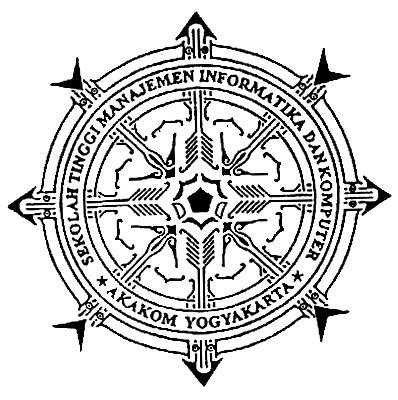 Disusun Oleh:DWI ARY WIDIYANTONo. Mhs		: 97309Jurusan		: Manajemen InformatikaJenjang		: Diploma III (D3)SEKOLAH TINGGI MANAJEMEN INFORMATIKA DAN KOMPUTERAKAKOMYOGYAKARTA2011Laporan Tugas AkhirPEMANFAATAN PHPGROUPWARE UNTUK APLIKASI INTRANET BERBASIS WEBKarya Tulis ini disusun sebagai salah satu syarat untuk memperoleh gelar Ahli Madya dari Sekolah Tinggi Manajemen Informatika dan Komputer AKAKOM Yogyakarta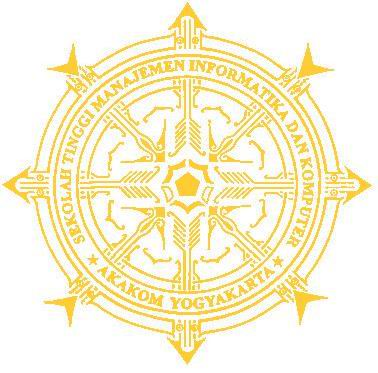 Disusun Oleh:DWI ARY WIDIYANTONo. Mhs	: 97309Jurusan	: Manajemen InformatikaJenjang	: Diploma III (D3)SEKOLAH TINGGI MANAJEMEN INFORMATIKA DAN KOMPUTERAKAKOMYOGYAKARTA2011HALAMAN PERSETUJUANJUDUL	: PEMANFAATAN PHPGROUPWARE UNTUK APLIKASI 	  INTRANET BERBASIS WEBNAMA	: DWI ARY WIDIYANTONO MHS	: 97309JURUSAN	: MANAJEMEN INFORMATIKAJENJANG	: DIPLOMA TIGA (D3)Menyetujui,       Dosen Pembimbing			Ketua Jurusan MI/D3 Ir. Totok Suprawoto M.M.,M.T.	  	 Ir. Sudarmanto, M.T. HALAMAN PENGESAHANTugas AkhirPEMANFAATAN PHPGROUPWARE UNTUK APLIKASI INTRANET BERBASIS WEBTelah diuji dan dinyatakan memenuhi syarat dihadapan tim penguji Sekolah Tinggi Manajemen Informatika dan Komputer AKAKOMYogyakartaYogyakarta,       Februari 2011Mengesahkan :Dosen Penguji :Ir. M.Guntara,.M.T.			1............................Ir. Hera Wasiati					2...........................Ir. Totok Suprawoto,.M.M.,M.T.	3............................Mengetahui,Ketua Jurusan MI/D3Ir. Sudarmanto, M.T.Halaman PersembahanKupersembahkan karya tulis ini untuk :Allah Bapa,Putra dan Roh Kudus, untuk semua kelimpahan berkatMu;Kedua orang tuaku tercinta, yang selalu sabar dan terus mendukungku;Kakakku dan adikku, karena dukungan dan doa-doa kalian berdua semuanya menjadi lebih mudah;Seluruh keluarga besar Wahyu Bawono ( Pak Ndut, Bu Nunuk, Pak/Bu Min, Pak/Bu Kasil, Balunk, Pakdhe Oni, Nok Titi ) dan semua warga di Ngabean Kulon, yang selalu ada buat membantuku;Teman-temanku semua di LAPI ITB (Wahyu,Indri, Bang Indra, Suyanto, Wisnu, Yogi) dan lainnya, yang selalu membantu dan memberikan semangat;Komunitas Paguyuban Malam Sabtu dan keluarga besar Angkringan bung Kantonk (Jungkung, Mbak Susi, Kantonk, Timbul, Prita, Harun, Punuk, Gapoh, Panjul, Maman, Singo, Anjar, Pantom, Koco, Kede, Lik Yadi) dan lainnya;Temen-temen Angelcrew (Yopie, Ukik, Makhrus, Dendi, Resti, Yanu, Cheppy, Totok, Bintoro, Heru, Imam, Ipil, Rika, Gatot, Omponk, Dimas, Jay) dan semuanya;Temen – temen TI-D3 Angkatan 97 dan MI-D3 00 STMIK AKAKOM (Denny, Fajar, Adi, Budi, Sinyo, Slamet, Dwi, Narti) dan lainnya, makasih bantuannya;Tristan dan Chicilia makasih atas dukungan dan cinta kalian;Dan semua pihak yang tak bisa disebutkan satu persatu, terima kasih atas semua bantuan dan dukungannya;       Februari 2011MottoMenjadi tua adalah suatu kemestian, tetapi menjadi dewasa adalah sebuah pilihanLebih baik menyalakan lilin,daripada hanya meratapi kegelapanFebruari 2011KATA PENGANTARSalam Sejahtera,Puji syukur penulis panjatkan kepada Tuhan Yang Maha Esa, yang atas karunia-Nya penulis dapat menyelesaikan Karya Tulis ini. Dan selama melaksanakan Karya Tulis ini penulis mendapat bantuan dan dukungan dari berbagai pihak. Untuk itu penulis ingin mengucapkan terima kasih kepada:Bapak Sigit Anggoro, S.T.,M.T., selaku Ketua Sekolah Tinggi Manajemen Informatika dan Komputer AKAKOM Yogyakarta;Bapak Berta Bednar, S.Si.,M.T., selaku Pembantu Ketua I, Bidang Akademik STMIK AKAKOM Yogyakarta;Bapak Ir. Sudarmanto, M.T., selaku Ketua Jurusan Manajemen Informatika Diploma Tiga (D3) STMIK AKAKOM Yogyakarta;Ir. Totok Suprawoto, M.M.,M.T., selaku Puket II STMIK AKAKOM, dan juga selaku Pembimbing, yang telah memberikan perhatian dan waktunya dalam membantu menyelesaikan Karya Tulis ini;Ir. M.Guntara, M.T. dan Ir. Hera Wasiati selaku Dewan Penguji;Segenap Staff Pengajar dan Karyawan Sekolah Tinggi Manajemen Informatika dan Komputer AKAKOM Yogyakarta; Kedua orang tuaku dan saudara – saudaraku (Kakak dan Adikku);Teman – teman LAPI Bandung dengan ketulusan hatinya mendukung penulis menyelesaikan kuliah ini;Dan untuk semua pihak yang turut membantu, yang tidak dapat penulis sebutkan satu persatu.Dan dengan segala kerendahan hati penulis menyadari bahwa Karya Tulis ini bukanlah tanpa kelemahan dan masih jauh dari sempurna, untuk itu penulis mengharapkan segala kritik dan saran yang bersifat membangun. Akhir kata, semoga Karya Tulis ini dapat bermanfaat bagi para pembacanya.Yogyakarta, Februari 2011PenulisDAFTAR ISI								      Halaman	COVER.........................................................................................................iHALAMAN JUDUL.......................................................................................iiHALAMAN PERSETUJUAN........................................................................iiiHALAMAN PENGESAHAN.........................................................................ivHALAMAN PERSEMBAHAN.......................................................................vMOTTO.......................................................................................................viKATA PENGANTAR..................................................................................viiDAFTAR ISI................................................................................................ixDAFTAR GAMBAR.....................................................................................xiDAFTAR TABEL........................................................................................xiiiBAB I PENDAHULUAN...............................................................................1Tinjauan Umum......................................................................1Latar Belakang Masalah........................................................2Pokok Permasalahan.............................................................3Batasan Permasalahan..........................................................3Metode Pengumpulan Data...................................................4BAB II TINJAUAN PUSTAKA......................................................................52.1 Tinjauan Pustaka........................................................................52.2 Landasan Teori...........................................................................62.2.1 Teknologi LAN...................................................................62.2.2 Computer Supported Cooperative Work(CSCW)..............7      Halaman2.2.3 Groupware........................................................................92.2.4 Sekilas tentang PHPGroupware......................................10BAB III ANALISIS DAN PERANCANGAN SISTEM..................................123.1 Kebutuhan Sistem....................................................................123.2 Rancangan Aplikasi PHPGroupware........................................143.2.1 Pemodelan Sistem..........................................................163.2.2 Diagram Kelas.................................................................183.3 Perancangan Database............................................................213.4 Perancangan User Interface.....................................................233.5  Sistem Diagram Interaksi Chat................................................24BAB IV IMPLEMENTASI DAN PEMBAHASAN SISTEM..........................274.1 Kebutuhan Sistem.....................................................................274.2 Persiapan Sistem......................................................................284.3 Implementasi Sistem.................................................................324.4 Pembahasan Sistem.................................................................37BAB V KESIMPULAN DAN SARAN..........................................................395.1 Kesimpulan...............................................................................395.2 Saran........................................................................................40DAFTAR PUSTAKA..................................................................................41LAMPIRANDAFTAR GAMBAR									      HalamanGb 2.1	Elemen-elemen kolaborasi....................................................8Gb 3.1	Lingkungan Groupware........................................................14Gb 3.2	Diagram Admin PHPGroupware..........................................17Gb 3.3	Diagram User PHPGroupware.............................................17Gb 3.4	Diagram Kelas untuk Login..................................................18Gb 3.5	Diagram Kelas untuk  menjalankan aplikasi Admin...........19Gb 3.6	Diagram Kelas untuk menjalankan aplikasi Chat...............20Gb 3.7	Rancangan database untuk Calender..................................22Gb 3.8	Rancangan database untuk Chat.........................................22Gb 3.9	Rancangan database untuk Poll..........................................23Gb 3.10	Rancangan User Interface...................................................24Gb 3.11	Diagram use case interaksi pada menu chat.......................25Gb 3.12	Work Flow Rancangan dari interaksi chat............................26Gb 4.1	Menu awal Xampp...............................................................29Gb 4.2	Konfigurasi Apache..............................................................30Gb 4.3	Halaman Manage Header PHPGroupware..........................30Gb 4.4	Login setup Admin...............................................................31Gb 4.5	Setup Admin Application......................................................31Gb 4.6	Login Screen........................................................................32Gb 4.7	Halaman utama Admin.........................................................32Gb 4.8	Halaman Edit User...............................................................33								  	      HalamanGb 4.9	Halaman Add User...............................................................33Gb 4.10	Menu Channel Chat.............................................................34Gb 4.11	Chat Channel.......................................................................35Gb 4.12	Menu Calender.....................................................................36Gb 4.13	Menu Add Calender.............................................................36Gb 4.14	Menu Add Poll......................................................................37Gb 4.15	Vote Poll...............................................................................37DAFTAR TABEL								  	      HalamanTabel 2.1	Klasifikasi Groupware dalam waktu dan tempat....................9Tabel 3.1	Peran orang yang terkait dengan sistem.............................15Tabel 3.2	Tabel Penjelasan Pengguna................................................16Tabel 3.3	Deskripsi diagram kelas untuk login....................................19Tabel 3.4	Deskripsi diagram kelas untuk menjalankan aplikasi admin...................................................................................20Tabel 3.5	Deskripsi diagram kelas untuk menjalankan aplikasi chat......................................................................................21Tabel 3.6	Penjelasan diagram use case interaksi pada menu chat......................................................................................25